Задания для дистанционного обучения  22.02.24КлассКлассПредмет, времяПредмет, времяРекомендации по выполнению заданийРекомендации по выполнению заданийСсылка на онлайн урокиСсылка на онлайн урокиАдрес электронной почтыАдрес электронной почты5а5аМатематика: (Маслёха С.Н.)Математика: (Маслёха С.Н.)Вспомним алгоритм перевода смешанного числа, у дробной части которого в знаменателе стоит 10, 100, 1000 и т.д., в десятичную дробь: 1. Записываем целую часть числа и ставим запятую 2. После запятой поставим столько точек, сколько нулей в знаменателе дробной части 3. С последней точки записываем числитель, начиная с последнего знака 4. Оставшиеся точки заменяем нулямиПосле этого открываете тест на учи.ру «десятичная запись числа (2)» и решаете. Оформлять решение в тетради НЕ НУЖНОВспомним алгоритм перевода смешанного числа, у дробной части которого в знаменателе стоит 10, 100, 1000 и т.д., в десятичную дробь: 1. Записываем целую часть числа и ставим запятую 2. После запятой поставим столько точек, сколько нулей в знаменателе дробной части 3. С последней точки записываем числитель, начиная с последнего знака 4. Оставшиеся точки заменяем нулямиПосле этого открываете тест на учи.ру «десятичная запись числа (2)» и решаете. Оформлять решение в тетради НЕ НУЖНОswetlanamaslecha@gmail.comswetlanamaslecha@gmail.comЛитература (Антропова А.В.)Литература (Антропова А.В.)Прочитать рассказ "Заячьи лапы" и решить тест на учи.ру https://urls.uchi.ru/l/54c250Прочитать рассказ "Заячьи лапы" и решить тест на учи.ру https://urls.uchi.ru/l/54c250anastasiya.mamontova.87@mail.ruanastasiya.mamontova.87@mail.ruРусский язык (Антропова А.В.)  Русский язык (Антропова А.В.)  1. посмотри видео                           2.запиши число, классная работа, реши тест и отправь учителю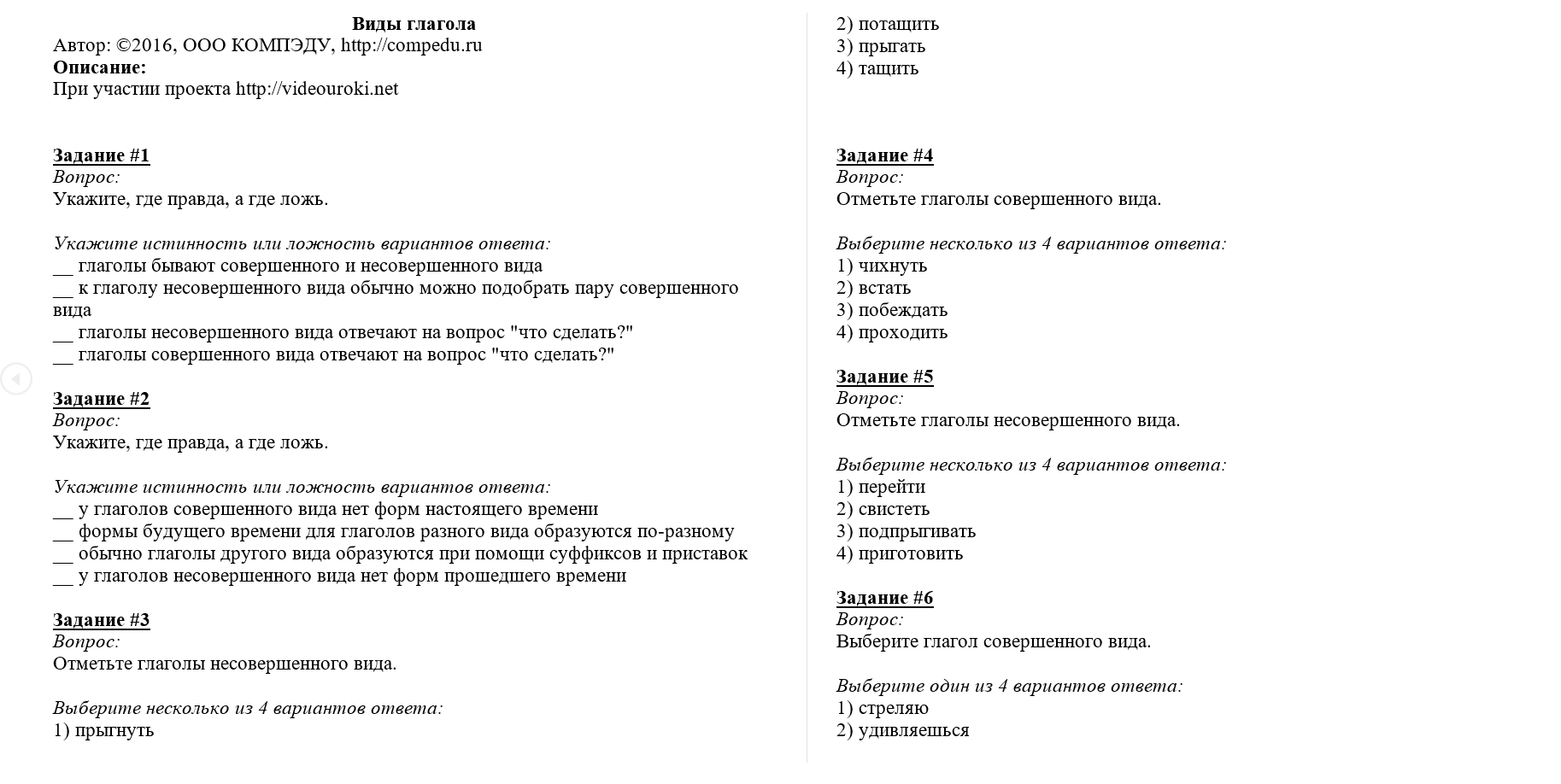 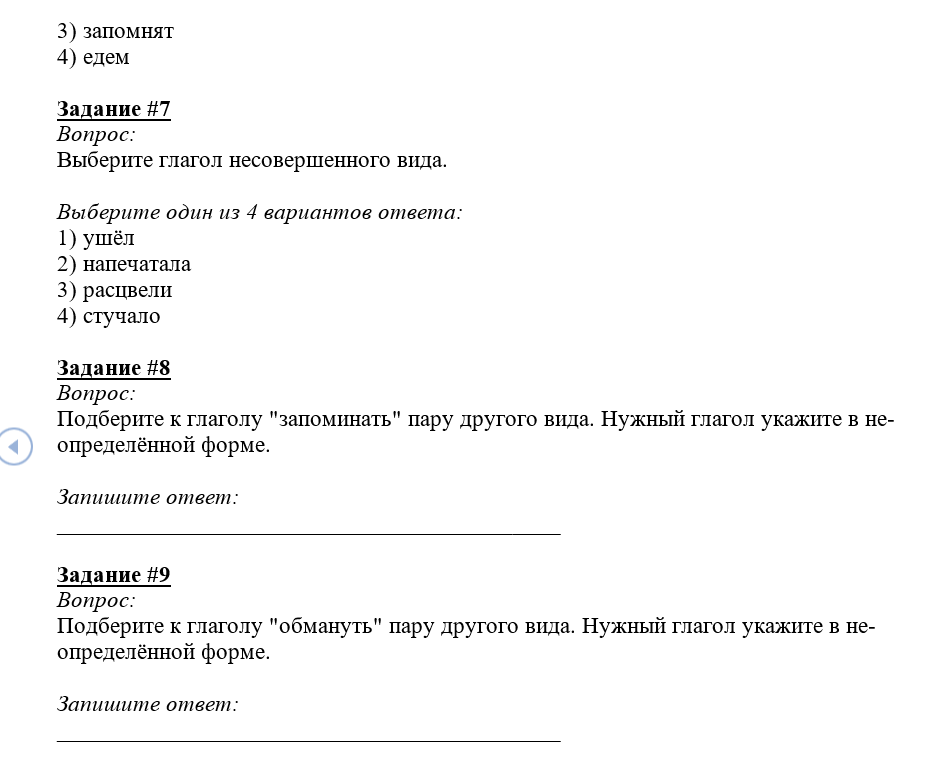 1. посмотри видео                           2.запиши число, классная работа, реши тест и отправь учителюanastasiya.mamontova.87@mail.ruanastasiya.mamontova.87@mail.ruФизическая культура (Здоровых И.В.)Физическая культура (Здоровых И.В.)отжимания от пола три подхода по 10 разотжимания от пола три подхода по 10 разИстория (Кармачёва И.А.)История (Кармачёва И.А.)П. 43 рубрика «Опишите рисунок»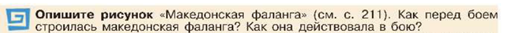 П. 43 рубрика «Опишите рисунок»ikarmacheva@mail.ruikarmacheva@mail.ruОДНКР (Кармачёва И.А.)ОДНКР (Кармачёва И.А.)Написать 5 примеров равнодушных поступков, 5 примеров жестоких поступков. Сделать вывод, нужно ли делать данные поступки?Написать 5 примеров равнодушных поступков, 5 примеров жестоких поступков. Сделать вывод, нужно ли делать данные поступки?ikarmacheva@mail.ruikarmacheva@mail.ruКлассКлассПредметПредметЗаданияЗаданияОбразовательный ресурсОбразовательный ресурсЭлектронная почтаЭлектронная почта5 Б5 БРусский язык Русский язык стр. 102-112 повторить правила, решить карточку от учителя на учи.ру : Задание из карточки №9стр. 102-112 повторить правила, решить карточку от учителя на учи.ру : Задание из карточки №9--5 Б5 БЛитератураЛитературана стр.41 в учебнике устно ответить на вопросы "Размышляем о прочитанном".
на стр.41 в учебнике устно ответить на вопросы "Размышляем о прочитанном".
- - ИсторияИсторияП.41 (смотреть на название «В афинских театрах») вопрос 1 и 2 из проверь себя.П.41 (смотреть на название «В афинских театрах») вопрос 1 и 2 из проверь себя.ikarmacheva@mail.ruikarmacheva@mail.ruМатематикаМатематикаМатематика: Вспомним алгоритм перевода смешанного числа, у дробной части которого в знаменателе стоит 10, 100, 1000 и т.д., в десятичную дробь: 1. Записываем целую часть числа и ставим запятую 2. После запятой поставим столько точек, сколько нулей в знаменателе дробной части3. С последней точки записываем числитель, начиная с последнего знака4. Оставшиеся точки заменяем нулямиПосле этого открываете тест на учи.ру, который называется «Десятичная запись дроби 2».  Решение в тетради оформлять НЕ НУЖНОМатематика: Вспомним алгоритм перевода смешанного числа, у дробной части которого в знаменателе стоит 10, 100, 1000 и т.д., в десятичную дробь: 1. Записываем целую часть числа и ставим запятую 2. После запятой поставим столько точек, сколько нулей в знаменателе дробной части3. С последней точки записываем числитель, начиная с последнего знака4. Оставшиеся точки заменяем нулямиПосле этого открываете тест на учи.ру, который называется «Десятичная запись дроби 2».  Решение в тетради оформлять НЕ НУЖНО Класс КлассПредмет, времяПредмет, времяРекомендации по выполнению заданийРекомендации по выполнению заданийСсылка на онлайн урокиСсылка на онлайн урокиАдрес электронной почтыАдрес электронной почты5 В5 ВИсторияИсторияП. 43 рубрика «Опишите рисунок»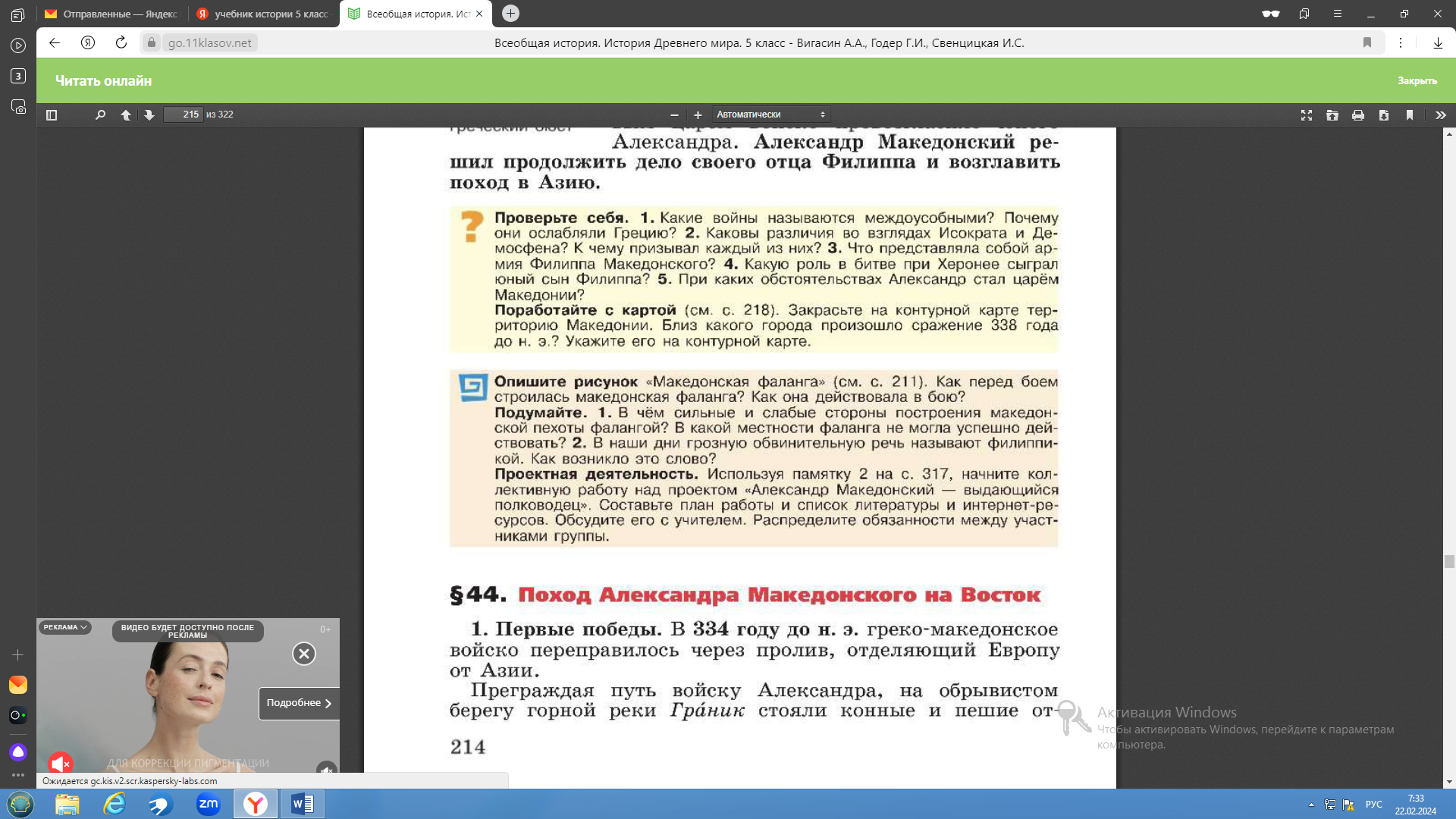 П. 43 рубрика «Опишите рисунок»Электронный дневникЭлектронный дневникikarmacheva@mail.ruikarmacheva@mail.ru5 В5 ВОДНКОДНКНаписать 5 примеров равнодушных поступков, 5 примеров жестоких поступков. Сделать вывод, нужно ли делать данные поступки?Написать 5 примеров равнодушных поступков, 5 примеров жестоких поступков. Сделать вывод, нужно ли делать данные поступки?Электронный дневникЭлектронный дневникikarmacheva@mail.ruikarmacheva@mail.ru5В5ВМатематика Математика Вспомним алгоритм перевода смешанного числа, у дробной части которого в знаменателе стоит 10, 100, 1000 и т.д., в десятичную дробь: 1. Записываем целую часть числа и ставим запятую 2. После запятой поставим столько точек, сколько нулей в знаменателе дробной части 3. С последней точки записываем числитель, начиная с последнего знака 4. Оставшиеся точки заменяем нулями Открываем тетради, записываем на полях число 22.02.24, по центру тема: «Десятичная запись дроби» После этого открываете тест на учи.ру, который называется «Десятичная запись дроби». Решаете данный тест, попутно ОФОРМЛЯЕТЕ РЕШЕНИЕ ВСЕХ ЗАДАНИЙ, КРОМЕ 2, В ТЕТРАДИ. Там всего 4 задания.Фото тетрадей отправляйте на почту swetlanamaslecha@gmail.com до 17:00! Позже не принимаю.Вспомним алгоритм перевода смешанного числа, у дробной части которого в знаменателе стоит 10, 100, 1000 и т.д., в десятичную дробь: 1. Записываем целую часть числа и ставим запятую 2. После запятой поставим столько точек, сколько нулей в знаменателе дробной части 3. С последней точки записываем числитель, начиная с последнего знака 4. Оставшиеся точки заменяем нулями Открываем тетради, записываем на полях число 22.02.24, по центру тема: «Десятичная запись дроби» После этого открываете тест на учи.ру, который называется «Десятичная запись дроби». Решаете данный тест, попутно ОФОРМЛЯЕТЕ РЕШЕНИЕ ВСЕХ ЗАДАНИЙ, КРОМЕ 2, В ТЕТРАДИ. Там всего 4 задания.Фото тетрадей отправляйте на почту swetlanamaslecha@gmail.com до 17:00! Позже не принимаю.Электронный дневникЭлектронный дневникswetlanamaslecha@gmail.com    до 14:00swetlanamaslecha@gmail.com    до 14:005 В5 ВРусский языкРусский языкПовторить п.113,п.114 выучить правило с.110 записать в памятку таблицу,упр.708  по образцу (д/з на электронную почту отправлять не нужно, завтра сдаем тетради на проверку)Повторить п.113,п.114 выучить правило с.110 записать в памятку таблицу,упр.708  по образцу (д/з на электронную почту отправлять не нужно, завтра сдаем тетради на проверку)Электронный дневникЭлектронный дневникlara.mager@yandex.ru lara.mager@yandex.ru КлассПредмет, времяРекомендации по выполнению заданийСсылка на онлайн урокиАдрес электронной почты5гРусский язык Решить задание от учителя на учи.руУчи.руФизкультураДоброе утро отжимания от пола три подхода по 10 разЭлектронный журналz4erkasowa@yandex.ruматематикаВспомним алгоритм перевода смешанного числа, у дробной части которого в знаменателе стоит 10, 100, 1000 и т.д., в десятичную дробь: 1. Записываем целую часть числа и ставим запятую 2. После запятой поставим столько точек, сколько нулей в знаменателе дробной части 3. С последней точки записываем числитель, начиная с последнего знака 4. Оставшиеся точки заменяем нулямиПосле этого открываете тест на учи.ру «десятичная запись числа (2)» и решаете. Оформлять решение в тетради НЕ НУЖНОУчи.руИсторияП. 43 Рубрика «Опиши рисунок» Македонская фаланга  (с. 211). Как перед боем строилась македонская фаланга? Как она действовала в боюЭлектронный журналikarmacheva@mail.ruКлассПредмет, времяРекомендации по выполнению заданийСсылка на онлайн урокиАдрес электронной почты6аАнглийский язык1.Перейти на платформу РЭШ по ссылке, урок 252.Просмотреть видеоурок3..Выполнить (устно) тренировочные заданияhttps://resh.edu.ru/subject/lesson/6731/start/231459/julbelzerva@mail.ru6 аРусский язык1.Выполнить практические задания на листочке, принести 26.02.20241. Замени дробные числительные словами полтора и полтораста в нужном падеже.С 1 ½ рублями - __________________________________________________, речь идёт о 1 ½ метрах ткани - ______________________________________,не хватило 150 рублей - ____________________________________________,пробыл в деревне 1 ½ дня - _________________________________________,прошло 1 ½ недели ________________________________________________.2. Просклоняйте дробные числительные 1/3 класса, 4/10 урожая.И.п.	_____________________________	_____________________________Р.п.	_____________________________	_____________________________Д.п.	_____________________________	_____________________________В.п.	_____________________________	_____________________________Т.п.	_____________________________	_____________________________П.п.	_____________________________	_____________________________3. Запиши числительные словами.Самый маленький зверёк – карликовая белозубка. Она не превышает в длину 4,5 см ____________________________________________ и весит около 1,5 ______________________ граммов. Карликовая белозубка уничтожает вредных насекомых. Она за сутки съедает пищи в 3-4 _____________________________ раза больше, чем ее вес. Зверёк принимается за еду до 120 ____________________________ раз в сутки и более 70 _____________________ раз в сутки засыпает.Задание  на учи.руira.sukhareva.78@mail.ru6аЛитератураВыполнить задания  в тетради, принести 26.02.241.Записать в тетради тему.2.Прочитать статью о писателе, сказку-быль, выполнить задания письменно в тетради.3.Выполнить задание от учителя на учи.ру.А.Платонов «Неизвестный цветок»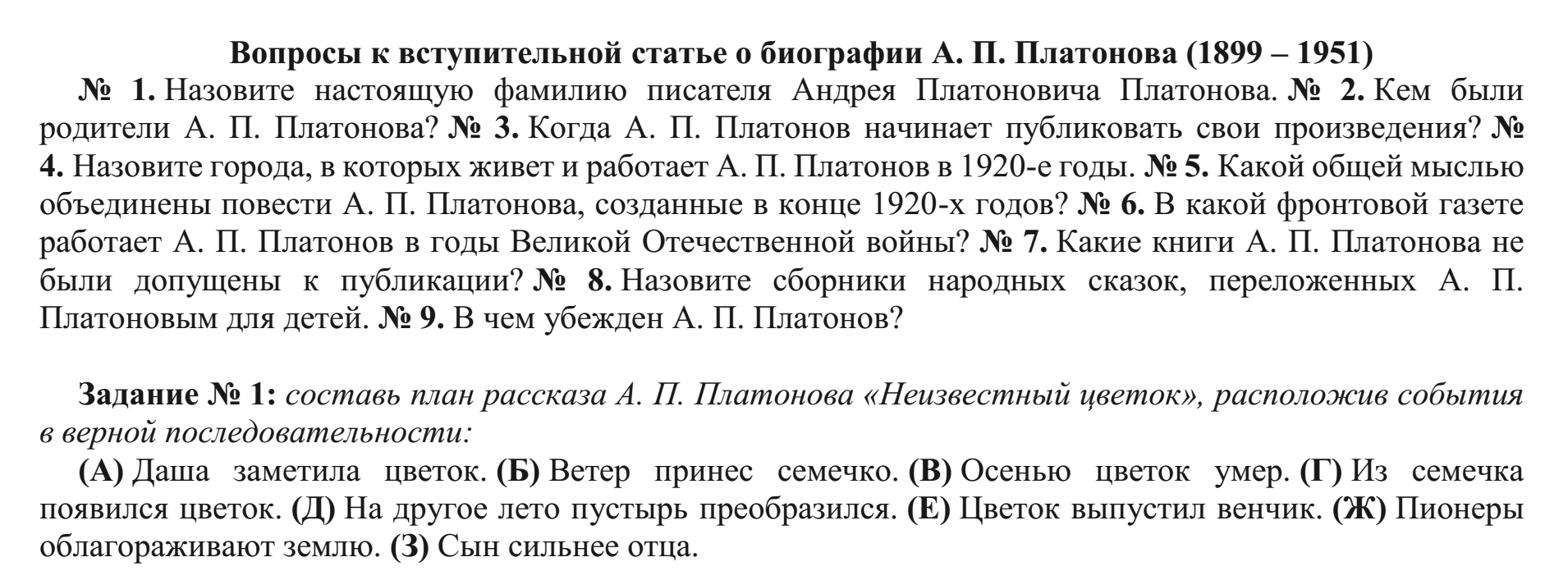 Задание от учителя на учи.ру, ira.sukhareva.78@mail.ru6аМатематикаЗадания от учителя на платформе Учи руУчи ру-6аИЗО1. Прочитать в учебнике  параграф «Портрет в изобразительном искусстве ХХ века»с. 130-135.2. Запишите ФИО не менее 3 -х великих русских портретистов  и примеры название картин каждого (не менее 5)3. Фото записей выслать на  электронную почту учителя.https://www.calameo.com/read/0075770431b4441a716fdsv.galashova72@mail.ruКлассПредмет, времяСсылка на онлайн урокиЗадания для самостоятельного выполнения обучающихсяЗадания для самостоятельного выполнения обучающихсяКлассПредмет, времяСсылка на онлайн урокиПлан действий обучающегося, ссылки на видеоурокиАдрес электронной почты6бРусский язык  Задание  на учи.ру1.Выполнить практические задания на листочке, принести 26.02.20241. Замени дробные числительные словами полтора и полтораста в нужном падеже.С 1 ½ рублями - __________________________________________________, речь идёт о 1 ½ метрах ткани - ______________________________________,не хватило 150 рублей - ____________________________________________,пробыл в деревне 1 ½ дня - _________________________________________,прошло 1 ½ недели ________________________________________________.2. Просклоняйте дробные числительные 1/3 класса, 4/10 урожая.И.п.	_____________________________	_____________________________Р.п.	_____________________________	_____________________________Д.п.	_____________________________	_____________________________В.п.	_____________________________	_____________________________Т.п.	_____________________________	_____________________________П.п.	_____________________________	_____________________________3. Запиши числительные словами.Самый маленький зверёк – карликовая белозубка. Она не превышает в длину 4,5 см ____________________________________________ и весит около 1,5 ______________________ граммов. Карликовая белозубка уничтожает вредных насекомых. Она за сутки съедает пищи в 3-4 _____________________________ раза больше, чем ее вес. Зверёк принимается за еду до 120 ____________________________ раз в сутки и более 70 _____________________ раз в сутки засыпает.ira.sukhareva.78@mail.ruЛитература Задание от учителя на учи.ру, Выполнить задания  в тетради, принести 26.02.241.Записать в тетради тему.2.Прочитать статью о писателе, сказку-быль, выполнить задания письменно в тетради.3.Выполнить задание от учителя на учи.ру.А.Платонов «Неизвестный цветок»ira.sukhareva.78@mail.ruАнглийский Рагозина Ю.С.1.Перейти на платформу РЭШ по ссылке, урок 182.Просмотреть видеоурок3..Выполнить (устно) тренировочные заданияhttps://resh.edu.ru/subject/lesson/6718/start/288138/julbelzerva@mail.ruАнглийский Великих Е.В.1. Повторить сопряжение глагола to be,  повторить схемы present continuous2. Выполнить задание из карточки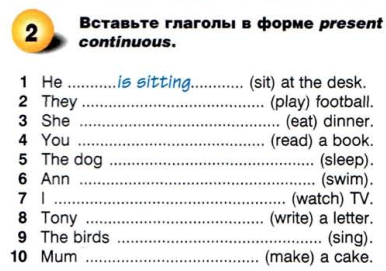 Изо Прчитать в учебнике параграф « Портрет в ИЗО»КлассПредметРекомендации по выполнению заданийОбразовательный ресурсАдрес электронной почты6ВЛитература1. Сделать краткий конспект биографии Алексея Платонова стр. 42-44.2. Также на стр. 44 сделать письменно 3 вопроса из рубрики "Размышляем о прочитанном"3. Начинать читать "Неизвестный цветок" стр.45Электронный дневник kalininavaleria052@gmail.ru6ВМатематикаПункт 36. Свойства действий с рациональными числами.решить номера: 4.367, 4.371, 4.379(а,б)Домашнее задание: 4.394, 4.399(а,б)Электронный дневникVasia.pupkin1996@gmail.com6ВИЗО 1. Прочитать в учебнике параграф «Портрет в изобразительном искусстве ХХ века»с. 130-135. https://www.calameo.com/read/0075770431b4441a716fd2. Запишите ФИО не менее 3 -х великих русских портретистов и примеры название картин каждого (не менее 5)3. Фото записей выслать на электронную почту учителя. Электронный дневникsv.galashova72@mail.ru6ВРусский язык1. Откройте тетради, запишите число, классная работа                                                                       2.открой учебник стр.59-60, изучи правило разбора числительного                                                     3.выполни упр.428                                                                   4. тетради сдать в понедельник на проверку д.з.Электронный дневникanastasiya.mamontova.87@mail.ru6ВАнглийский язык Учебник, часть 2. Стр.29, упр.17. Прочитать текст.Выписать эквиваленты:1. в отдельно стоящем доме - … 2. в нашем доме - … 3. 3 комнаты внизу - …4. 3 комнаты наверху - …5. большинство домов - …6. задняя дверь - … 7. на кухне - … 8. холодильник - …9. электроплита - … 10. посудомоечная машина - … 11. в раковине - … 12. двор - … 13. перед домом - … 14. очень мило - … 15. две скамейки - … Электронный дневникhelenkl99@mail.ruКлассПредмет, времяРекомендации по выполнению заданийСсылка на онлайн урокиАдрес электронной почты6ГАнглийский язык 1 группаСтр.26 сделать конспект правила, выучить наизусть.Электронный дневникakhmetova.mv@mail.ru6ГАнглийский язык2 группа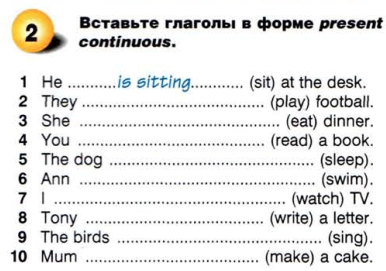 1. Повторить сопряжение глагола to be,  повторить схемы present continuous.2. Выполнить задание из карточкиЭлектронный дневникhelenkl99@mail.ru6ГМузыкаТема: Красочность музыкальной гармонииЗаписать в тетради число и тему в тетради.1.Посмотреть видео урок: https://www.youtube.com/watch?v=My8ThS4YA2w&t=11s2. Выполните задание: Нарисуйте на альбомном листе свою красочную картинуЭлектронный журналelena_80-53@mail.ru6ГРусский языкВыполнить задание на платформе учи.ру Электронный журналolgagluharewa@yandex.ru6ГЛитератураПодготовить сообщение по биографии Б.Ш.Окуджавы. Выразительное чтение любого его стихотворения​Электронный журналolgagluharewa@yandex.ru6ГМатематикаВыполнить задание на платформе учи.ру6ГОбществознание1.Старый учебник: параграф 7 читать; ответить письменно на вопросы рубрики «Проверь в себя» в конце параграфа2.Новый учебник: параграф 13 читать; ответить письменно на вопросы рубрики «Проверь в себя» в конце параграфа3. Отправить выполненное задание на электронную почту rayberg87@mail.ruЭлектронный дневникrayberg87@mail.ruКлассПредмет, времяРекомендации по выполнению заданийСсылка на онлайн урокиАдрес электронной почты6ДМатематикаП.34 стр. 56-57 выучить алгоритм. Решение задачи: 4.332, 4.335(1 столбик), 4.337 (А)Электронный журналtatizhell@gmail.com6ДРусскийЗадание от учителя на учи руЭлектронный журналolgagluharewa@yandex.ru6ДОбществознаниеЭлектронный журнал5А,Б,В,ГИсторияП. 43 рубрика «Опишите рисунок»Электронный журналikarmacheva@mail.ru5 А,ВОДНКНаписать 5 примеров равнодушных поступков, 5 примеров жестоких поступков. Сделать вывод, нужно ли делать данные поступки?Электронный журналikarmacheva@mail.ruПредмет, времяРекомендации по выполнению заданийСсылка на онлайн урокиАдрес электронной почты7АПрактикум математикапрактикум по математике:
Решить вариант из впр: https://math7-vpr.sdamgia.ru/test?id=2513964
Результат теста скинуть на почту -Vasia.pupkin1996@gmail.com7АЛитератураЧитать «Алые паруса» А.С.Грина-7АФизика49 параграф. Гидравлический пресс. Записать в тетрадь все определения из параграфа, зарисовать рисунок 145(схема гидравлического пресса и записать вывод формулы выигрыша силы)
Домашнее задание: Ответить на вопросы в конце параграфа и выполнить упражнение под цифрами: 1,3-Vasia.pupkin1996@gmail.com7АГеометрия 3 параграф прямоугольные треугольники
35 пункт. Некоторые свойства прямоугольных треугольников.
Выписать все следствия из параграфа
используя следствия решить номера: 254, 255.
Домашнее задание: №256 -Vasia.pupkin1996@gmail.com7ББиология Тема: Растительные сообщества
Задания:
1. Изучить параграф 31, стр 163-165
2. Выполнить онлайн-тест https://obrazovaka.ru/test/rastitelnye-soobschestva-rasteniya-6-klass.html
3. Скрин результатов теста отправить на электронную почту педагогу  Учебникohotnikova13@rambler.ruРусский язык1. запиши в тетради число, классная работа.          2. изучи правило стр.15-16 и посмотри видео https://youtu.be/f3HyiwWp_7Q?si=dl88ixt9i767MQLA 3. выполни задание на учи.ру https://urls.uchi.ru/l/04a9d6Электронный дневникГеометрия Подготовиться к зачету, вопросы и задачи стр. 66-68Учебникtatizhell@gmail.com7ВГеометрияПодготовиться к зачёту, вопросы и задачи на стр 66-68 учебникаУчебник геометрии 7 классtatizhell@gmail.comБиологияИзучить параграф31, стр 163-165Выполнить тестСкрин результатов теста отправить на электронную почту https://obrazovaka.ru/test/yuzhnye-materiki-7-klass-po-geografii-s-otvetami.html?ysclid=lsv50z2beh198512831ohotnokova13@rambler.ruЛитератураСделать краткий конспект статьи о биографии Владимира Маяковского стр 102-107На стр 107-110 прочитать стихотворение «Необычайное приключение, бывшее с Владимиром Маяковским летом на даче»На стр 111 ответить на первый вопрос «Размышляем о прочитанном» Учебник литературы 7 классkalininavaleria052@gmail.comТехнологияКлассПредмет, времяРекомендации по выполнению заданийСсылка на онлайн урокиАдрес электронной почты7гИсторияСтр. 75, 76 выписать определения терминов заповедные лета, урочные лета
• Посмотреть видеоматериал
https://yandex.ru/video/preview/2057223489638792343
§10 прочитать
• п. 1. Выписать причины падения Избранной рады
• В чем были разногласия участников Избранной рады и царя, как сложилась судьба членов Избранной рады?
• Стр. 88 выпишите термины опричнина, земщина
(выучить их)
• Используя п. 3, расскажите о политике Опричнины
• Используя п. 4, выпишите итог политики опричнины
[Ссылка]
Опричнина
https://yandex.ru/video/preview/2057223489638792343Kirilova-a.s@yandex.ru7 гГеометрия 1. Подготовиться к зачету, вопросы и задачи на стр 66-68 учебника.
3. Учебный ресурс: учебник геометрии 7 классtatizhell@gmail.com7гРусский языкНаписать,что такое «категория состояния»
Привести примеры(5-10 предложений,в которых будут слова категории состояния)enazderkina@mail.ru7гИЗОПосмотреть видео по ссылке  https://cloud.mail.ru/public/Wdng/vSfh4hcKJ «Организация архитектурно-ландшафтного пространства».Выполните зарисовки на тему «Организация архитектурно-ландшафтного пространства».Фото рисунка выслать на  электронную почту учителя. sv.galashova72@mail.ru7гМузыка1.Посмотреть видео по ссылке  https://cloud.mail.ru/public/hmQV/KpuqiFpR5 «Инструментальная музыка».2. Выписать в тетрадь примеры инструментальной музыки из видеоурока (композитор + название произведения)3. Фото записей в тетради выслать на  электронную почту учителя. sv.galashova72@mail.ru8АХимияДЗ ВЫПОЛНЯТЬ НА ДВОЙНОМ ЛИСТОЧКЕ, тетради в классе, чтобы потом вклеить      1. Проверить, что вы выполнили дз на сегодняшний урок (Повторить п.30-33, стр.191 №4 - решить, уравнять, расставить степени окисления, подписать названия). - отправить на почту alena.matyasheva@yandex.ru                                                          2. Посмотреть видео признаки химических реакций, выписать все признаки и под каждым признаком уравнение реакции из видео - расставить степени окисления, подписать названия.                                                                                                                        3. Посмотреть видео типы химических реакций на примере свойств воды, выписать все типы реакций и  уравнения реакции из видео - расставить степени окисления, подписать названия.                                                                                                             ВСЕ ДЗ ВМЕСТЕ отправить на почту alena.matyasheva@yandex.ru                                            alena.matyasheva@yandex.ru                                            БиологияТема: Регуляция пищеварения Задания:Изучить параграф 34.Письменно ответить на вопросы 1-4 стр.217      4.   Фотографию работы отправить на электронную почту педагогу ohotnikova13@rambler.ruohotnikova13@rambler.ruАнглийский язык1.Перейти на платформу РЭШ по ссылке, урок 432.Просмотреть видеоурок3..Выполнить (устно) тренировочные заданияhttps://resh.edu.ru/subject/lesson/2837/start/julbelzerva@mail.ruФизика.Записать в тетрадь тему «Решение задач на соединение проводников»2.Выполнить задания от учителя на учи.руolgasamsykina@mail.ruКлассПредмет, времяЗадание для самостоятельного выполнения обучающимисяЗадание для самостоятельного выполнения обучающимисяКлассПредмет, времяПлан действий обучающегося (алгоритм выполнения заданий, ссылки на видео уроки)Учитель, адрес электронной почты8БФизика  1.Записать в тетрадь тему «Решение задач на соединение проводников»2.Выполнить задания от учителя на учи.ру	olgasamsykina@mail.ru 8ГеографияВыучить номенклатуру по Уралу: Части:Полярный, Приполярный, Северный, Средний,Южный, Пай-Хой.Вершины: Константинов Камень, Пайер,Народная, Сабля, Телпозиз, Ишерим,Денежкин Камень, Конжаковский Камень,Качканар, Юрма, Ямантау.Пещеры: Капова, Аскинская, Салаватская,Кунгурская, Дивья.Реки: Печора, Уса, Чусовая, Уфа, Белая, Урал,Тура, Сосьва, Лозьва, Северная Сосьва,Вишера, Косьва.Возвышенности: Верхнекамскаявозвышенность, Северные Увалы,Бугульминско-Белебеевская, Общий Сырт.Низменности: Большеземельская тундра,Восточно-Европейская, Западно-Сибирская.Выучить месторождения полезных ископаемых.makhova84@internet.ru8Английский язык1. 1.Перейти на платформу РЭШ по ссылке, урок 452.Просмотреть видеоурок3..Выполнить (устно) тренировочные задания
https://resh.edu.ru/subject/lesson/2837/start/julbelzerva@mail.ru8АлгебраВыполнить задание на образовательном ресурсеучи.ру по теме "Площади фигур. ТеоремаПифагора":https://urls.uchi.ru/l/5fa036
Решение заданийвыполнять в рабочейтетрадиmatematika.ev@mail.ru8Доброе утро! ЗАДАНИЕ ПО ХИМИИ:                                                                                  ДЗ ВЫПОЛНЯТЬ НА ДВОЙНОМ ЛИСТОЧКЕ, тетради в классе, чтобы потом вклеить      1. Проверить, что вы выполнили дз на сегодняшний урок (Повторить п.30-33, стр.191 №4 - решить, уравнять, расставить степени окисления, подписать названия). - отправить на почту alena.matyasheva@yandex.ru                                                          2. Посмотреть видео признаки химических реакций, выписать все признаки и под каждым признаком уравнение реакции из видео - расставить степени окисления, подписать названия.                                                                                                                        3. Посмотреть видео типы химических реакций на примере свойств воды, выписать все типы реакций и  уравнения реакции из видео - расставить степени окисления, подписать названия.                                                                                                             ВСЕ ДЗ ВМЕСТЕ отправить на почту alena.matyasheva@yandex.ru                                             ДЗ выполняем днем!!!!  Листочки с дз приносите во вторник на урок!alena.matyasheva@yandex.ruКлассПредмет, времяЗаданиеРекомендации по выполнению заданияАдрес электронной почты8вХимияДЗ ВЫПОЛНЯТЬ НА ДВОЙНОМ ЛИСТОЧКЕ, тетради в классе, чтобы потом вклеить      1. Проверить, что вы выполнили дз на сегодняшний урок (Повторить п.30-33, стр.191 №4 - решить, уравнять, расставить степени окисления, подписать названия). - отправить на почту alena.matyasheva@yandex.ru                                                          2. Посмотреть видео признаки химических реакций, выписать все признаки и под каждым признаком уравнение реакции из видео - расставить степени окисления, подписать названия.                                                                                                                        3. Посмотреть видео типы химических реакций на примере свойств воды, выписать все типы реакций и  уравнения реакции из видео - расставить степени окисления, подписать названия.                                                                                                             ВСЕ ДЗ ВМЕСТЕ отправить на почту alena.matyasheva@yandex.ru                                            alena.matyasheva@yandex.ru                                            БиологияТема: Регуляция пищеварения Задания:Изучить параграф 34.Письменно ответить на вопросы 1-4 стр.217      4.   Фотографию работы отправить на электронную почту педагогу ohotnikova13@rambler.ruohotnikova13@rambler.ruАнглийский язык1.Перейти на платформу РЭШ по ссылке, урок 432.Просмотреть видеоурок3..Выполнить (устно) тренировочные заданияhttps://resh.edu.ru/subject/lesson/2837/start/julbelzerva@mail.ruФизика.Записать в тетрадь тему «Решение задач на соединение проводников»2.Выполнить задания от учителя на учи.руolgasamsykina@mail.ruКлассПредмет, времяРекомендации по выполнению заданийСсылка на онлайн урокиАдрес электронной почты8ГАнглийский1.Откройте учебник стр 92 упр 1-прослушайте аудиофайл трэк 25 и выполните письменно упражнение 2.Выполните письменно упр 2 ,3 и 4 стр 93 (формат ЕГЭ), вышлите в почту учителя. julbelzerva@mail.ru3.Аудиофайл стр 92 упр 1 трэк 25https://rosuchebnik.ru/kompleks/rainbow/audio/uchebnik11/julbelzerva@mail.ru8ГБиологияп.20 - прочитать, повторить, п.21 - выписать и дать характеристику кругам кровообращения. стр.134 - ответить на вопросы в начале параграфа письменно. стр. 137 - вопросы в конце параграфа письменно.Работу отправить на электронную почту alena.matyasheva@yandex.rualena.matyasheva@yandex.ru8ГМузыка9.55 (онлайн)Тема:Музыка эпохи БароккоЗаписать в тетради число, тему урока.Посмотреть видео презентацию: https://yandex.ru/video/preview/16123230713306554037Записать в тетради главную информациюПослушать Антонио Вивальди «Зима» https://yandex.ru/video/preview/14428904526147723768Отчет по проделанной работе присылать на почту: elena_80-53@mail.ruelena_80-53@mail.ru 8ГРусский язык 10.55 (онлайн)1. повтори правило стр.138 и запиши предложения, расставляя запятые                    1. Он достаёт из кармана не то книжицу не то газету.                                                            2. Юлия Сергеевна  (не)  любила больших к..мнат и всегда была или в кабинете мужа или у себя в к..мнате.                                       3.  Пч..лы на пасеке жужжат да гудят.                      4.  Я давно соб..рался  навестить тебя  да боялся потревожить.                                                      5. Андрий стоял ни жив ни мёртв не имея духа взглянуть в лицо отцу.                                            6. Не  то волк  не то с..бака перебежала путь и пропала в темноте.                                                   7. Дни стояли пасмурные однако тёплые.        2. Посмотри видео по ссылке https://youtu.be/GvICc9fS4ko?si=04GGwuwIF3dVjSoz             3. Запиши предложения, расставляя знаки препинания                                                     1. Земля и небо всё одето каким(то) тусклым серебром. (А. Фет)                                           2. Твоя живая тишина твои лихие непогоды твои леса твои луга и Волги пышные брега и Волги радостные воды всё мило мне. (Н. Языков)                                                            3. Что(то) слышится родное в долгих песнях ямщика то разгулье удалое то сердечная тоска. (А. Пушкин)                                                 4. И кочи и моховые болота и пни всё хорошо под сиянием лунным. (Н. Некрасов) 5. Все богатства русского пейзажа в полное владенье нам даны вьюжных зим серебря(н, нн)ая пряжа кружева зелёные весны.                           6. Всё в тающей дымке холмы перелески. (Н. Рыленков)                                                                         7. Степи привольные горы крутые воды глубоких морей и озёр всё ты вместила родная Россия в свой необ(?)ятный бескрайний простор. (М. Исаковский)https://youtu.be/GvICc9fS4ko?si=04GGwuwIF3dVjSozАнастасия Антропова приглашает вас на запланированную конференцию: Zoom.Тема: Урок русского языкаВойти Zoom Конференцияhttps://us05web.zoom.us/j/6101932620?pwd=TnhSYUZJRFk3QUpxdnRKMDdkclpOQT09&omn=81956378926Идентификатор конференции: 610 193 2620Код доступа: 11111anastasiya.mamontova.87@mail.ru8ГФизкультураПриседания руки за голову спина прямая три подхода по 20 раз alena.matyasheva@yandex.ru8ГГеометрияП. 61, 62, 63, повторить признаки подобия треугольников. Выполнить работу на ЯКлассе:https://www.yaklass.ru/TestWork/Info?jid=1OZxw6JlcEec0kJWtfgemgРешение задач выполнить в тетради.vakker.75@mail.ru.ruКлассПредмет, времяЗаданиеОбразовательная платформаАдрес электронной почты9АГеометрия В тетради 
решить задачи на повторение: №449 (б), №452 (б), №471 (б), №480 (б), № 484 (б)Электронный дневник9АРусский языкПрорешиваем варианты КИМов+ сочинение и изложение на РЕШУ.ОГЭ, подготовка к РОКО, задание по ссылке  https://rus-oge.sdamgia.ru/test?id=12538280 , ссылка действует до 17.00Решу. ОГЭ9АБиология Тема: Основные закономерности эволюции.Задания:Изучить параграф 42.Письменно ответить на вопросы 1-4 стр.180      4.   Фотографию работы отправить на электронную почту педагогу ohotnikova13@rambler.ruЭлектронный дневник ohotnikova13@rambler.ru9АИстория § 13-14.
1. Посмотреть видеоматериал по ссылке
https://www.youtube.com/watch?v=DpR9D42NYBE
2.Выписать дату Кавказской войны
Ответить на вопросы:
1. Особенности Кавказской войны
2. Что такое мюридизм?
3. На каких основах был организован имамат?
4. Каковы итоги Кавказской войныЭлектронный дневник9БИстория§ 13-14. 1. Посмотреть видеоматериал по ссылкеhttps://www.youtube.com/watch?v=DpR9D42NYBE2.Выписать дату Кавказской войныОтветить на вопросы: 1. Особенности Кавказской войны2. Что такое мюридизм?3. На каких основах был организован имамат?4. Каковы итоги Кавказской войны[Видеозапись]XIX ВЕК. КАВКАЗСКАЯ ВОЙНА 1817-1864 ГГ. Русская История. Исторический Проектhttps://vk.com/video133304999_456239340алгебрарешить на повторение √449(б), √452(б) √471(б), √480(б), √484 (б). БиологияТема: Основные закономерности эволюции.Задания:Изучить параграф 42.Письменно ответить на вопросы 1-4 стр.180      4.   Фотографию работы отправить на электронную почту педагогу ohotnikova13@rambler.ruЭлектронный дневникohotnikova13@rambler.ruлитература:прочитать рассказ А.П. Чехова "Тоска"русский:https://rus-oge.sdamgia.ru/test?id=12529865 Прорешать работу по ссылке, результаты будут выставлены в электронный журналнемецкийСоставить 5-7 предложений со словами на стр. 48,49.9ВГеометрия В тетради 
решить задачи на повторение: №449 (б), №452 (б), №471 (б), №480 (б), № 484 (б)Электронный дневник9ВРусский языкПрорешиваем варианты КИМов+ сочинение и изложение на РЕШУ.ОГЭ, подготовка к РОКО, задание по ссылке  https://rus-oge.sdamgia.ru/test?id=12538280 , ссылка действует до 17.00Решу. ОГЭ9ВБиология Тема: Основные закономерности эволюции.Задания:Изучить параграф 42.Письменно ответить на вопросы 1-4 стр.180      4.   Фотографию работы отправить на электронную почту педагогу ohotnikova13@rambler.ruЭлектронный дневник ohotnikova13@rambler.ru9ВИстория § 13-14.
1. Посмотреть видеоматериал по ссылке
https://www.youtube.com/watch?v=DpR9D42NYBE
2.Выписать дату Кавказской войны
Ответить на вопросы:
1. Особенности Кавказской войны
2. Что такое мюридизм?
3. На каких основах был организован имамат?
4. Каковы итоги Кавказской войныЭлектронный дневник9гИстория§ 13-14. 1. Посмотреть видеоматериал по ссылкеhttps://www.youtube.com/watch?v=DpR9D42NYBE2.Выписать дату Кавказской войныОтветить на вопросы: 1. Особенности Кавказской войны2. Что такое мюридизм?3. На каких основах был организован имамат?4. Каковы итоги Кавказской войны[Видеозапись]XIX ВЕК. КАВКАЗСКАЯ ВОЙНА 1817-1864 ГГ. Русская История. Исторический Проектhttps://vk.com/video133304999_456239340алгебрарешить на повторение √449(б), √452(б) √471(б), √480(б), √484 (б). БиологияТема: Основные закономерности эволюции.Задания:Изучить параграф 42.Письменно ответить на вопросы 1-4 стр.180      4.   Фотографию работы отправить на электронную почту педагогу ohotnikova13@rambler.ruЭлектронный дневникohotnikova13@rambler.ruлитература:прочитать рассказ А.П. Чехова "Тоска"русский:https://rus-oge.sdamgia.ru/test?id=12529865 Прорешать работу по ссылке, результаты будут выставлены в электронный журналнемецкийСоставить 5-7 предложений со словами на стр. 48,49.